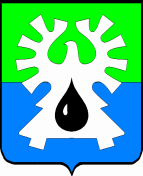 МУНИЦИПАЛЬНОЕ ОБРАЗОВАНИЕ ГОРОД УРАЙХанты-Мансийский автономный округ-ЮграПРИКАЗЗаместитель главы города Урай   от 27.10.2015   		                                                                                      №  44	      О внесении изменений в приказ заместителя главыадминистрации города Урай от 29.12.2014 № 67«Об утверждении муниципального заданияна оказание муниципальных услуг (выполнение работ)учреждениям в сфере молодежной политики,дополнительного образования детей в сферекультуры на 2015 год и плановый период2016-2017 годов»В соответствии со статьей 158 Бюджетного кодекса Российской Федерации, решением Думы города Урай от 08.10.2015 №92 «О внесении изменений в бюджет городского округа город Урай на 2015 год и плановый период 2016 и 2017 годов», постановлением администрации города Урай от 09.09.2011 №2578 «Об утверждении Положения о муниципальном задании на оказание муниципальных услуг (выполнение работ) на территории муниципального образования городской округ город Урай», на основании распоряжения администрации города Урай от 16.09.2015 №327-лс «О возложении обязанностей», на основании приказа заместителя главы администрации города Урай от 27.10.2015 №43 «О внесении изменений в приказ заместителя главы администрации города Урай от 29.12.2014 №66 «Об утверждении нормативных затрат на оказание муниципальных услуг (выполнение работ) и нормативных затрат на содержание имущества учреждений в сфере молодежной политики, дополнительного образования детей в сфере культуры на 2015 год и плановый период 2016-2017 годов»:        1. Утвердить муниципальное задание на оказание муниципальных услуг (выполнение работ) учреждению в сфере молодежной политики на 2015 год и плановый период 2016-2017 годов, согласно приложению:         Приложение 1 – Муниципальное задание муниципального бюджетного учреждения «Молодежный центр» на 2015 год и на плановый период 2016 и 2017 годов.          2. Руководителю учреждения в сфере молодежной политики (Шевченко И.Н.) обеспечить исполнение муниципального задания.3. Контроль за выполнением приказа оставляю за собой.Исполняющий обязанности заместителя главы города Урай                            Т.Г. Куимова                                           